Дополнительна общеразвивающая программа«ОБЖ: РАСТЕНИЯ, ЖИВОТНЫЕ»АННОТАЦИЯ К ОБРАЗОВАТЕЛЬНОЙ ПРОГРАММЕПрограмма представляет интерес для детей, желающих получить дополнительное образование в области естествознания, краеведения, основ безопасности жизнедеятельности, направлена на расширение и углубление знаний о мире растений и животных, формирование культуры безопасного, экологически грамотного и ответственного обращения с взаимодействия с представителями флоры и фауны. Для каждого человека, особенно для ребенка, важно знать мир растений и животных, уметь взаимодействовать с ним бережно, безопасно, экологически грамотно. Набор на программу общедоступный.Растения и животные – спутники человека на протяжении его эволюции. Они являются не только жизненно важными ресурсами, но и индикаторами качества окружающей среды, примерами приспосабливаемости к её условиям, источниками научных, технических идей, творческого вдохновения. Растения и животные дают нам радость общения, возможности для развития. Отношение подрастающего поколения к миру живой природы формируется под воздействием семьи и ближайшего окружения, социальных сетей, средств массовой информации, системы образования. Программа «ОБЖ: растения, животные» направлена на актуализацию знаний и опыта взаимодействия обучающихся с миром живой природы, освоение нового материала, систематизацию знаний о значении растений и животных, понимание и принятие правил безопасного, экологически грамотного, ответственного обращения с ними, повышение мотивации к активной деятельности по улучшению и сохранению природной среды. Она предоставляет возможность участия в игровой практике, отличающейся мотивирующим и воспитательным потенциалом. Интересные учебные материалы, разнообразные занимательные задания разработаны с учетом регионального краеведческого и экологического компонентов. Игровая практика отличается соревновательным характером, популяризирует и поощряет безопасное, экологически сообразное поведение. Она обеспечивает необходимые условия для личностного развития обучающихся, формирования активной жизненной позиции, воспитания любви к природе, организует содержательный досуг.Новизна программы заключается в эффективном сочетании игровых и дистанционных технологий, обеспечивающих занимательность образовательной программы; интерактивность; доступность, вовлечение в образовательный процесс ближайшего окружения обучающихся; актуализацию и практическое применение знаний из области природоведения, краеведения, биологии, экологии, основ безопасности жизнедеятельности; популяризацию культуры безопасного и экологичного образа жизни.При поступлении на программу обучающиеся проходят вводную диагностику в форме дистанционной игры «Нооспринт» (дистанция «ОБЖ: растения, животные», викторина). Образовательный процесс организуется в форме краевой интернет-игры. Игра включает восемь раундов: «ОБЖ: мы и дикорастущие растения», «ОБЖ: мы и дикие животные», «ОБЖ: мы и сельскохозяйственные растения», «ОБЖ: мы и сельскохозяйственные животные», «ОБЖ: мы идем в Ботанический сад», «ОБЖ: мы идем в зоопарк», «ОБЖ: мы и фитотерапия», «ОБЖ: мы и зоотерапия». На электронные адреса обучающихся в соответствии с календарно-тематическим планом направляются учебные материалы, ссылки на игровые задания на сервисе Online Test Pad, коды доступа к игре и инструкции по работе с дистанционным сервисом. Продолжительность 1 раунда – 1 неделя. В течение недели обучающиеся в любое удобное время изучают учебные материалы, затем могут зайти на интернет-сервис и выполнить игровые задания. Для коммуникации используются дистанционные сервисы, электронная почта, Дзен канал, мессенджер Вк. В рамках программы школьники знакомятся с актуальными информационными ресурсами по естествознанию, краеведению, экологии, основам безопасности жизнедеятельности, получают практический опыт работы с российским дистанционным интернет-сервисом Online Test Pad, что способствует развитию ИКТ-компетенций.В течение освоения дополнительной общеразвивающей программы «ОБЖ: растения, животные» проводится промежуточная и итоговая аттестация. Форма проведения аттестации – интернет-игра. Подведение итогов игры проводится среди обучающихся, освоивших образовательную программу, выполнивших игровые задания, по сумме баллов. Рейтинг определяется в трёх возрастных категориях (1-4 классы, 5-8 классы, 9-11 классы). Участники, ставшие победителями (1-е место) и призёрами (2-е, 3-е места), награждаются дипломами победителей или призеров (электронные документы). Участники, не занявшие призовых мест, получают сертификаты участников игры (электронные документы).Обучающимся, освоившим дополнительную общеразвивающую программу «ОБЖ: растения, животные», прошедшим итоговую аттестацию, выдается документ об обучении установленного образца: Свидетельство об обучении. Детям также предлагается участие в различных воспитательных мероприятиях (игра «Нооспринт», краевые дистанционные игры «Зимний калейдоскоп» и «Летний калейдоскоп», викторины «День Победы» и «Путешествие по России» и другие). Участники награждаются сертификатами (электронными документами). Данные документы пополняют индивидуальные портфолио обучающихся. Цель программы - систематизация и закрепление у обучающихся знаний о значении растений и животных в природе и для человека, правил безопасного, экологически грамотного и ответственного обращения с ними.Задачи программы:Личностные:развивать интерес обучающихся к изучению живой природы;развивать навыки безопасного и экологически грамотного поведения в природных сообществах;развивать интерес к здоровому образу жизни, навыки здоровьесбережения;воспитывать чувство ответственности за личное здоровье;воспитывать нравственное, гуманное, ответственное отношения к животным;воспитывать экологическую культуру и чувство ответственности за состояние окружающей среды;развивать интерес обучающихся к мероприятиям по защите растений и мест их произрастания;развивать интерес обучающихся к мероприятиям по защите животных и мест их обитания;воспитывать культуру общения.Предметные:формировать представление о разнообразии и значении растительного мира;формировать представление о разнообразии и значении животного мира;формировать представление о мерах охраны редких и находящихся под угрозой исчезновения видов дикорастущих растений и мест их произрастания, лесных ресурсов;формировать представление о мерах охраны редких и находящихся под угрозой исчезновения видов диких животных и мест их обитания;формировать представление о влиянии растений на здоровье человека;формировать представление о влиянии животных на здоровье человека;формировать представление о правах животных и законодательстве в сфере защиты прав животных;Метапредметные:развивать логическое, абстрактное мышление;развивать способность применять полученные знания и умения при взаимодействии с природными объектами;развивать умение устанавливать межпредметные связи биологии, экологии с другими науками;развивать умение работать с различными информационными источниками;развивать коммуникативные навыки;развивать ИКТ-компетенции.Ожидаемые результатыЛичностные результаты:повышение интереса к изучению живой природы;формирование установки на безопасный, здоровый образ жизни;повышение мотивации к экосообразному поведению;повышение мотивации к участию в мероприятиях по защите растений и мест их произрастания;повышение мотивации к участию в мероприятиях по защите животных и мест их обитания.Метапредметные результаты:умение планировать учебную деятельность в соответствии с поставленными задачами и условиями, реализовывать намеченный план;развитие навыков поиска, анализа, синтеза и интерпретации информации;умение оценивать результаты учебной деятельности, делать выводы;уметь использовать компьютерные и коммуникационные технологии как инструмент достижения целей;Предметные результаты:повышение уровня информированности о разнообразии и значении растительного мира;повышение уровня информированности о разнообразии и значении животного мира;повышение уровня информированности о влиянии растений на здоровье человека, правилах безопасного использования растений, в т. ч. лекарственных;повышение уровня информированности о влиянии животных на здоровье человека, правилах безопасного взаимодействия с животными, ответственного отношения к ним;повышение уровня информированности о экологически грамотном, рациональном использовании растительных ресурсов, мерах охраны растений и мест их произрастания;повышение уровня информированности о экологически грамотном, рациональном использовании животных ресурсов, мерах охраны животных и мест их обитания, о правах животных, о законодательстве в сфере защиты прав животных.Учебно-тематический план Обозначения: ВК - входной контроль, ИЗ – игровое задание, ТА - текущая аттестация,ПА – промежуточная аттестация, ИА - итоговая аттестация.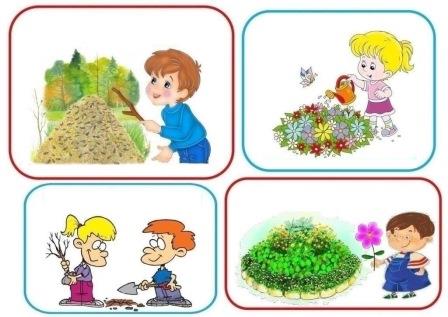 Педагоги дополнительного образования:     Павлюкова Светлана Александровна    Устюгова Елена НиколаевнаНаправленность: Естественно-научнаяУровень: ОзнакомительныйПродолжительность обучения: 2 месяцаФорма обучения: Заочная Особые условия для поступления: НетСроки начала обучения:      05.11.2024 (1-е полугодие); 04.02.2025 (2-е полугодие)Расписание занятий: 1 раз в неделю по 4 часаВозраст обучающихся: 6-18 летКоличество обучающихся для поступления:      220 (1-е полугодие); 152 (2-е полугодие)Количество групп:      2 (1-е полугодие); 2 (2-е полугодие)Участники программы: Учащиеся Пермского краяМесто проведения занятий: дистанционноНаименованиеразделовИтого по программе, час.В т.ч.В т.ч.ФормаконтроляНаименованиеразделовИтого по программе, час.ТеорияПрактикаФормаконтроляОБЖ: мы и дикорастущие растения.413ИЗ (ВК)ОБЖ: мы и дикие животные.413ИЗ (ТА)ОБЖ: мы сельскохозяйственные растения413ИЗ (ТА)ОБЖ: мы и домашние животные413ИЗ (ПА)ОБЖ: мы идем в Ботанический сад413ИЗ (ТА)ОБЖ: мы идем в зоопарк413ИЗ (ТА)ОБЖ: мы и анималотерапия413ИЗ (ТА)ОБЖ: мы и зоотерапия413ИЗ (ИА)Итого по ДОП32824